The Sleepover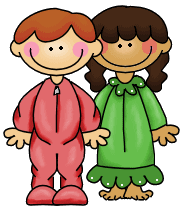 By ______________________ children were at a sleepover.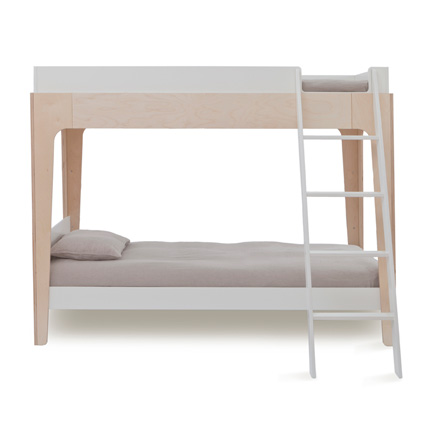 